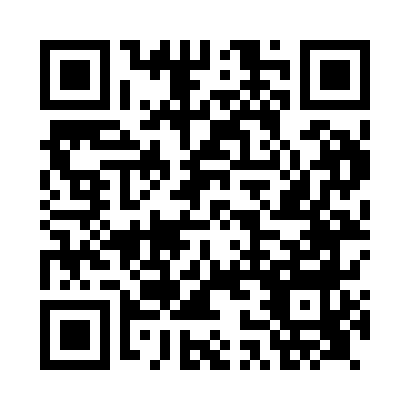 Prayer times for Aby, Lincolnshire, UKWed 1 May 2024 - Fri 31 May 2024High Latitude Method: Angle Based RulePrayer Calculation Method: Islamic Society of North AmericaAsar Calculation Method: HanafiPrayer times provided by https://www.salahtimes.comDateDayFajrSunriseDhuhrAsrMaghribIsha1Wed3:195:2512:576:068:2910:362Thu3:165:2312:566:078:3110:393Fri3:125:2112:566:088:3310:424Sat3:095:1912:566:098:3510:465Sun3:075:1712:566:108:3610:476Mon3:065:1512:566:118:3810:477Tue3:055:1312:566:128:4010:488Wed3:045:1112:566:138:4210:499Thu3:035:1012:566:148:4310:5010Fri3:025:0812:566:158:4510:5111Sat3:015:0612:566:168:4710:5112Sun3:005:0412:566:178:4810:5213Mon2:595:0312:566:188:5010:5314Tue2:595:0112:566:198:5210:5415Wed2:584:5912:566:208:5310:5516Thu2:574:5812:566:218:5510:5617Fri2:564:5612:566:228:5610:5618Sat2:564:5512:566:238:5810:5719Sun2:554:5312:566:249:0010:5820Mon2:544:5212:566:259:0110:5921Tue2:544:5012:566:269:0311:0022Wed2:534:4912:566:269:0411:0023Thu2:524:4812:566:279:0611:0124Fri2:524:4712:566:289:0711:0225Sat2:514:4512:576:299:0811:0326Sun2:514:4412:576:309:1011:0327Mon2:504:4312:576:319:1111:0428Tue2:504:4212:576:319:1211:0529Wed2:494:4112:576:329:1411:0530Thu2:494:4012:576:339:1511:0631Fri2:484:3912:576:339:1611:07